Prosjektplan sammenslåingsprosessenProsjektledelsen har utarbeidet en prosjektplan og prosjektorganisering. Saken er behandlet i PSU, AU og fellesnemnda.Fellesnemnda behandlet i sitt møte 26.2.2019 sak 22/19 Prosjektskisse for sammenslåing av Troms og Finnmark og fattet slikt vedtak:Fellesnemnda har behandlet sak vedrørende prosjektskisse for sammenslåing av Troms og Finnmark fylkeskommuner. Fellesnemnda slutter seg til rammene som skisseres i prosjektskissen. Prosjektledelsen får fullmakt til å sikre fremdrift innenfor de rammene som ligger i prosjektskissen.Fellesnemnda understreker betydningen av medbestemmelse fra de ansatte i prosessen.Hensynet til samisk og kvensk språk, kultur og samfunnsliv skal ivaretas på en god måte i prosjektet.Innledning:Sammenslåingen mellom Troms og Finnmark organiseres som et prosjekt. Fellesnemnda og arbeidsutvalget er styringsorganer. Rammebetingelsene for styring og etablering av prosjektet ligger i inndelingsloven, gjeldene forskrift, reglement for fellesnemnda, arbeidsutvalget og øvrige folkevalgte organ under fellesnemnda.   Det etableres en prosjektledelse og prosjektstab for å koordinere og gjennomføre prosjektet. Prosjektledelsens mandat er å planlegge og gjennomføre de prosesser som er nødvendige for å etablere Troms og Finnmark fylkeskommune. Prosjektledelsen etablerer en prosjektadministrasjon som er tilstrekkelig for et effektivt arbeid i prosjektet.  Føringer for arbeidet i prosjektet og arbeidsgrupper:Likeverdighet i samarbeidet er et grunnprinsipp i arbeidet med å etablere Troms og Finnmark fylkeskommune.Det skal etterstrebes en balansert sammensetning fra de to fylkeskommunene i styring av prosjektledelse, prosjektstab og prosjektgrupper. For å skape gode og helhetlige løsninger skal arbeidet koordineres i grupper som er tverrfaglig sammensatt.  Prosessen med å utforme og etablere en ny fylkeskommune skal være preget av åpenhet og etterrettelighet. Dette innebærer krav til dokumentasjon og kommunikasjon.Ansatte og tillitsvalgte skal involveres i prosjektet. Suksesskriterier som prosjektbeskrivelsen bør gi en beskrivelse av:Hvordan organiseres sammenslåingenHvordan skal utvalg og grupper ledes og sammensettes (mandat/myndighet)Hvilke ressurser trengs til prosjektledelse og oppfølgingKrav til prosjektlederrollenHvilke samhandlingsrutiner og systemer for informasjonsutveksling har vi?Målet med sammenslåingsprosjektet for Troms og Finnmark fylkeskommuneFormålet: Sammenslåingsprosjektet har som formål å bygge en god og hensiktsmessig organisasjon for bærekraftig økonomisk vekst i regionen gjennom planlegging, prosess og samordning. Bærekraftig vekst bygges gjennom god infrastruktur i hele regionen, høy grad av innovasjon i både i næringslivet og i offentlig sektor og gjennom god tilgang på kunnskap og kompetanse. Tilgjengelige virkemidler skal ses i sammenheng slik at de på en best mulig måte bidrar til at det nye fylket oppnår formålet. Organisasjonen må settes i stand til tjenesteyting av god kvalitet i hele fylket. Den nye organisasjonen skal ha økt innflytelse på utviklingen i fylket. Prosessmål: Gjennomføre sammenslåingsprosessen. Prioritere og gjennomføre det som må være på plass innen 1.1.2020 og identifisere hva som kan vente til etter 1.1.2020. Bygge en ny organisasjon som ivaretar samfunnsutviklerrollen og som kan løse flere oppgaver. Sammenslåingsprosessen skal baseres på respekt og tillit, der medbestemmelse og samordning skal ha fokus.  Bli kjent med begge organisasjonene og bygge felles kultur i den nye fylkeskommunenKartlegge god forvaltningspraksis som grunnlag for etablering av en ny organisasjon. Prosjektorganisering:Prosjekt for etablering av Troms og Finnmark fylkeskommune er et stort og komplekst prosjekt. Dette er en type prosjekt som inneholder mange ulike elementer fra utvikling og implementering av IKT-løsninger, prosessforbedringer, nye organisasjonsstrukturer til kommunikasjon, medvirkning og motivasjon knyttet til opprettelsen av en ny organisasjon.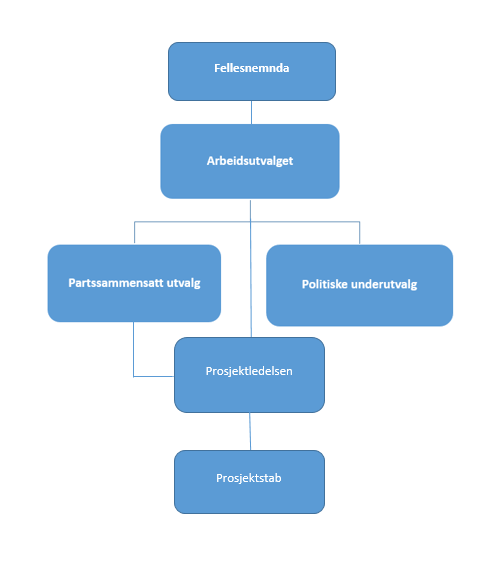 RollebeskrivelserFellesnemnda: Fellesnemnda er prosjekteier og vedtar overordnede styringsdokumenter. Arbeidsutvalg (AU): Arbeidsutvalget har overordna ansvar for at prosjektplan iverksettes og gjennomføres i henhold til fellesnemndas vedtak. Ansvaret utøves gjennom prosjektledelsen som har det operative ansvaret, samt fullmakt til iverksetting og gjennomføring av administrativ organisering av prosjektet jfr. reglementet.Prosjektledelsen: Sammenslåingsprosjektet ledes av prosjektledelsen som består av fylkesrådmannen i Finnmark og stabssjefen i Troms. Prosjektledelsen har ansvaret for operativ styring og ledelse av hele prosjektet. Prosjektledelsen utfører rollen basert på delegasjonsfullmakt fra fellesnemda.  Prosjektledelsen får følgende ansvarsområder, og skal lede prosjektet med tilhørende administrative prosjektgrupper: Ansvarlig for prosjektets mål og for operativ styring av prosjektet.Styre og koordinere de administrative prosjektgruppene, og sørge for at prosjektgruppenes leveranser er godt tilpasset hverandre. Etablere gode planer og rapporterings- og styringssystem for prosjektet. Disse planene benyttes til å følge opp leveranser fra prosjektgruppene (tid, kost og kvalitet). Sørge for at prosjektet etablerer gode rutiner for styring av usikkerheter (risiko og muligheter), og håndterer eventuelle avvik og endringsbehov fra plan. Etablere gode rutiner for hvordan prosjektet skal ledes gjennom effektive kommunikasjonskanaler, verktøy, møteplaner, etc.Dialog med prosjektets nøkkelinteressenter.Sikre en god overføring av informasjon, kompetanse og erfaring fra dagens to fylkeskommuner og prosjektorganiseringen til den nye fylkeskommunen. Prosjektledelsen innstiller til AU og har møte- og talerett i AU. Prosjektstab: Det etableres en prosjektstab som skal ivareta følgende ansvarsområder:Sekretariatsfunksjon for prosjektet og fellesnemnda HR, kommunikasjon, personvern, arkiv og økonomi for hovedprosjektet Administrative støtteressurser til de politiske arbeidsgruppeneProsjektkoordinatorer som støtter prosjektledelsen i styring av prosjektet med følgende oppgaver: Støtte prosjektansvarlige i deres oppfølging av politiske underutvalg (følge opp rapportering) Støtte prosjektledelsen  Kvalitetssikring av leveranser fra arbeidsgruppene, sørge for gode beslutningsprosesser i prosjektet og opp mot fellesnemnda Følge opp rapportering på kostnad og tid, usikkerhetsstyring (risiko og muligheter), prosjektinterne grensesnitt (avhengigheter), koordinering, og bidra til god intern kommunikasjon Etablere verktøy og prosedyrer for oppfølging, styring og kontroll av arbeidsgruppenes leveranserSørge for ressurser som kan bistå fellesnemnda i budsjett- og økonomiplanprosessenDet må påregnes at ressurser må fristilles fra dagens to fylkeskommuner for å sikre tilstrekkelig kapasitet i prosjektorganisasjonen til å forberede sammenslåingen. Samtidig må begge organisasjonene ha sikker drift i prosjektperioden. Det er ulike måter å tenke prosjektorganisering i en sammenslåingsprosess. Det er mange problemstillinger som skal utredes og beslutninger som skal tas fortløpende. Det skal etableres temabaserte prosjekter (heretter kalt prosjektgrupper) og undergrupper (heretter kalt ekspertgrupper) som ser på konkrete tema/problemstillinger. En slik modell involverer flere i sammenslåingsprosessen og gir eierskap og god forankring i begge organisasjonene i de pågående prosessene. 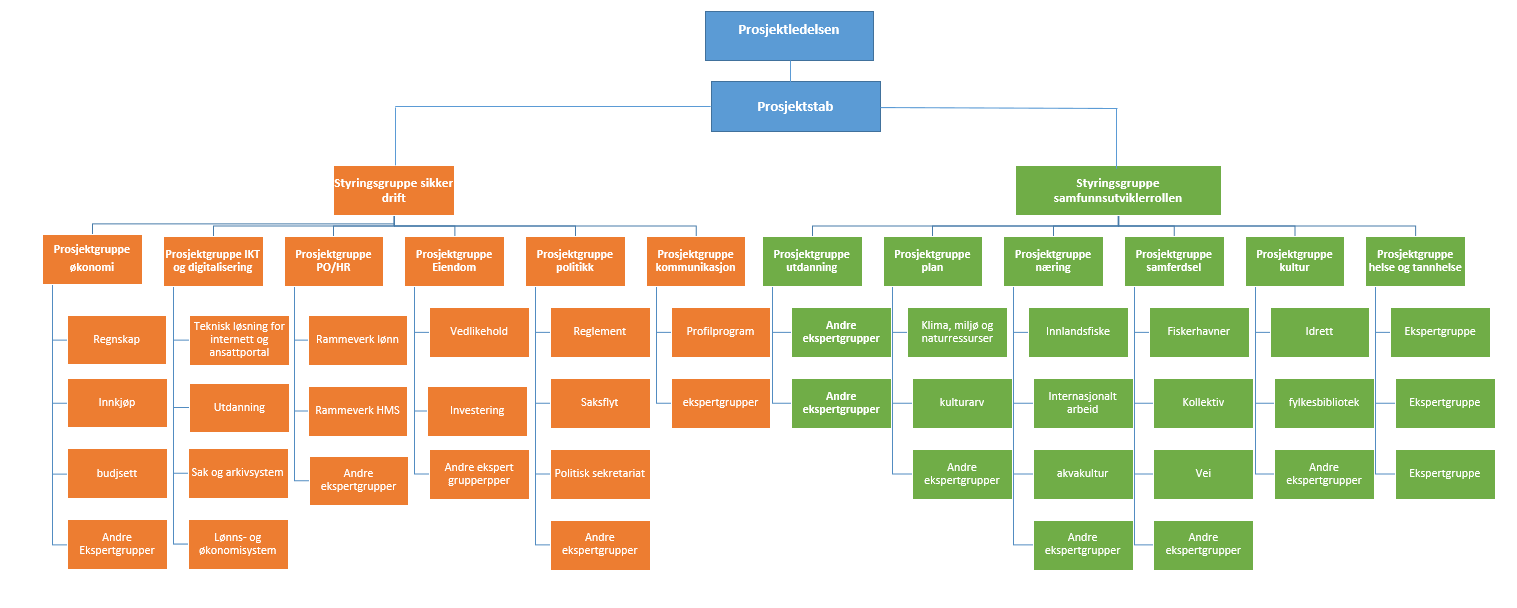 Prosjektmodellen følger også som vedlegg. Prosjektperiode:Prosjektet vil måtte fortsette etter at fylkeskommunene formelt er sammenslått 1.1.2020 på grunn av forsinkelsene i sammenslåingsprosessen. Det vil derfor bli nødvendig å konsentrere arbeidet i startfasen med de oppgavene som absolutt må være på plass innen 1.1.2020. Det som kan skyves på, må skyves på. Etter konstituering av nytt fylkesting innen utgangen av oktober 2019, vil det være det nye fylkestinget som overtar ansvaret for sammenslåingsprosessen. Prosjektslutt estimeres til 1.6.2020. KulturbyggingProsjektet skal bidra til at det bygges en felles kultur mellom Troms og Finnmark fylkeskommuner. Det planlegges en felles ledersamling i løpet av prosjektperioden og fellesnemnda har vedtatt egne «husregler» for sammenslåingsprosessen. MedbestemmelseTillitsvalgte og hovedverneombud har plass i de to styringsgruppene i prosjektet. De bestemmer selv hvem og hvor mange som skal inn i de to gruppene og geografisk fordeling. Dersom ønskelig kan de også delta i prosjektgruppene/ekspertgruppene. Tillitsvalgte har møte og talerett i styringsgruppene og prosjektgruppene/ekspertgruppene. Kommunikasjon i prosjektperiodenFellesnemnda har vedtatt en egen kommunikasjonsplan.  Det er også opprettet et eget nettsted http://nyetffk.no/.Styringsgruppene i prosjektet:Det opprettes to styringsgrupper for å sikre koordinering mellom sektorer og sikre at anbefalingene fra de ulike prosjektgruppene er koordinert: Styringsgruppe sikker drift og styringsgruppe samfunnsutviklerrollen. Styringsgruppene får mandat fra, og rapporter til prosjektledelsen. Deltakerne i styringsgruppen utpekes av prosjektledelsen. Styringsgruppene skal sørge for fremdrift i prosjektgruppene.  Prosjektledelsen utpeker en styringsgruppekoordinator til hver styringsgruppe. Koordinatoren skal se til at det blir levert statusrapporter til møtene i styringsgruppene og at det blir ført referat og at avklaringer med prosjektledelsen blir gjort underveis. Koordinator deltar i faste møter i prosjektstaben. For å sikre samordning mellom styringsgruppene, utpekes det en representant fra hver styringsgruppe som er observatør i motsatt styringsgruppe. Tillitsvalgte og verneombud skal være representert i styringsgruppene. Tillitsvalgte kan også være representert i prosjektgruppene. ProsjektgrupperProsjektgruppene er delt inn i ulike funksjoner. Hvert av prosjektene koordinerer ulike ekspertgrupper. Prosjektgruppene er ikke en gjenspeiling av eksisterende organisasjonsstrukturer. Det er viktig at arbeidsoppgaver ses i sammenheng på tvers av sektorene. Prosjektgruppene rapporterer til styringsgruppen som skal sørge for god koordinering mellom de ulike prosjektene. Prosjektgruppene skal: Lage plan for organisering, framdrift og detaljplanlegging innenfor egne fagfelt. Planene skal inneholde vurderinger. Utarbeide utvidet mandat for arbeidet. Mandatet skal være forankret i felles mål for styrings- og prosjektgrupper og skal godkjennes av styringsgruppen. Rapportere framdrift og innstilling til styringsgruppen. Innstillingen skal inneholde en prioriteringsliste.Komme med anbefalinger til styringsgruppen. Opprette/avslutte ekspertgrupper ved behov. Ansvar for framdrift i etablert ekspertgrupper.Se leveranser fra ekspertgruppene i sammenheng med hverandre, bruke leveransene som grunnlag for innstilling til styringsgruppen.ProsjektverktøyDifis prosjektveileder www.prosjektveivisern.no. benyttes i prosjektarbeidet. Det vil også bli utarbeidet prosjektmaler og prosjektverktøy for samhandling (teams og sharepoint). Felles mål for styrings- og prosjektgruppene: Mål for styringsgrupper - og prosjektgruppene: Etablere infrastruktur og prosesser som gjør at Troms og Finnmark fylkeskommune er operativ fra og med 01.01.2020Sørge for å ta ut gevinster som er enkle å realisere gjennom å fokusere på digitalisering og forenkling. Legge til rette for realisering av mål for Troms og Finnmark fylkeskommune gjennom samfunnsutviklerrollen. Forslagene skal ta hensyn til at det er en organisasjon med ansatte på flere lokaliteter.  Forslagene skal være godt utredet. I de tilfeller der anbefalingene divergerer skal de ulike alternativene legges fram for henholdsvis styringsgruppen eller prosjektledelsen. Det skal tilstrebes mest mulig konsensus. Styringsgruppe sikker driftDeltakere i styringsgruppen:Berit Koht, Tor Ødegård, Kristina Bratrein, Ragnhild Evjen Angel, Anne-Cathrine Larsen og Knut Are MortensenObservatørstatus fra styringsgruppe «samfunnsutviklerrollen»: Per Bjørn Holm-VarsiStyringsgruppekoordinator: Ole Stian SøysethUnder hver av styringsgruppene er det fem ulike prosjektgrupper. Prosjektgruppene ledes av to gruppeledere. En av gruppelederne deltar i styringsgruppen. Dersom denne ikke har anledning til å delta i møtet, deltar den andre gruppelederen. Tillitsvalgt og verneombud skal ha plass i styringsgruppen.  Det skal også være deltakelse fra prosjektledelsen/prosjektstab. Mandat:Styringsgruppen sikker drift har ansvar for å planlegge, etablere og gjennomføre fem prosjektgrupper; prosjektgruppe økonomi, prosjektgruppe IKT og digitalisering, prosjektgruppe PO/HR, prosjektgruppe eiendomsforvaltning og prosjektgruppe politikk. Det er styringsgruppens ansvar å se til at medbestemmelse blir ivaretatt i de ulike prosjektgruppene. Styringsgruppen godkjenner eventuelle endringer i mandat, jf. beskrivelse under prosjektgrupper. Prosjektgruppen PO/HRGruppeledere:Wencke Elveslett og Tor ØdegårdMandat:Arbeidsgiverpolitikk handler om å utøve god ledelse i omskiftelige tider, beholde og videreutvikle kritisk kompetanse i organisasjonen, ivareta informasjonsansvar og medvirkning, videreutvikle arbeidsgiverstrategier, harmonisere lønns- og personalpolitikk, samt håndtere omorganisering, virksomhetsoverdragelser og eventuell overtallighet.Prosjektgruppen PO/HR skal bidra til at den nye fylkeskommunen skal bli en fremtidsrettet og attraktiv arbeidsgiver der innovasjon, samhandling og digitalisering vektlegges ved valg av løsninger og arbeidsprosesser. 

Prosjektgruppen PO/HR skal sørge for hensiktsmessig og riktig involvering av arbeidstakerorganisasjonene og vernetjenesten i arbeidet. Informasjonsbehovet skal ivaretas gjennom utarbeidelse av intern kommunikasjonsplan. Prosjektgruppen fungerer også som sekretariat for alle saker som fremlegges for PSU. Det er prosjektledelsen som innstiller til PSU.
Prosjektgruppen skal:
- Legge til rette for og utarbeide maler for kartleggingssamtaler og kvalifikasjonsvurderinger av alle ansatte i sentraladministrasjonen i Troms og Finnmark fylkeskommuner. 
- Lage forslag til omstillingsdokument, i samarbeid med tillitsvalgte og verneombud.
- I samarbeid med de tillitsvalgte skal det utarbeides et forslag til et rammeverk for personalområdet i prioritert rekkefølge.
- Rammeverk på HMS-området (må prioriteres sammen med tillitsvalgte/FHVO). 
- Gjennomføre drøftinger med tillitsvalgte. 
- Organisering av medbestemmelse i prosjektperioden og fra 2020.
- Organisere verneorganisasjon og etablere felles HAMU fra 2020.
- Beredskapsplan.
- Organisering av bedriftshelsetjeneste.
- Nye avtaler; personalforsikringer, arbeidsavtaler, nye arbeidsavtaler for alle ansatte og pensjonsavtaler, særavtaler ol.
- Fokus på hvordan ledere i systemet skal ivaretas i sammenslåingsprosessen. 
- Gjennomføre risikovurdering og løpende overvåke arbeidsmiljøet under omstillingsprosessen.
- Få på plass system og rutiner for lønnsutbetaling og rapportering på lønnsområdet.Prosjektgruppen HR/PO kan opprette ekspertgrupper der det er hensiktsmessig. Prosjektgruppen har ansvar for å organisere og sikre fremdrift i de ekspertgruppene som etableres i prosjektet. Prosjektgruppen rapporter og kommer med anbefalinger til styringsgruppe «sikker drift».Det må også gjøres en vurdering hva som må gjennomføres innen 1.1.2020 og hva som kan komme på plass etter sammenslåingen. Det skal utarbeides en prioriteringsliste med frist for ferdigstillelse av oppgavene.  Prosjektgruppe økonomiGruppeledere:Ole Stian Søyseth og Berit Koht Mandat: Prosjektgruppen skal få på plass alle systemer og rutiner som er nødvendige for å kunne drive god økonomistyring og internkontroll på økonomiområdet i Troms og Finnmark fylkeskommune.Dette omfatter budsjett, regnskap, rapporteringsrutiner og eierstyring av selskaper hvor Troms og Finnmark fylkeskommune vil få eierinteresser. God økonomistyring forutsetter at økonomi ses i sammenheng med målene og plansystemet.Det forutsetter at det kommer på plass gode IKT-systemer for økonomi og innkjøp. Det må også etableres rutiner for innkjøp som sikrer at det nye fylket oppnår gode vilkår for innkjøp av varer og tjenester og gjennomfører etisk forsvarlige innkjøp.  Prosjektgruppe økonomi kan opprette ekspertgrupper der det er hensiktsmessig. Prosjektgruppen har ansvar for å organisere og sikre fremdrift i de ekspertgruppene som etableres i prosjektet. Ekspertgruppene sammensettes med nødvendig kompetanse fra alle fagområdene, men det er viktig er at prosjektgruppen ser leveransene, fra de ulike ekspertgruppene, i sammenheng og kommer med en innstilling til styringsgruppen.Prosjektgruppen rapporterer og kommer med anbefalinger til styringsgruppe «sikker drift».Prosjektgruppen har også ansvar for å lage forslag til prosess for første budsjett og økonomiplan for den nye fylkeskommunen. Det må også utarbeides en sak om basisforutsetninger for budsjett 2020 og økonomiplan 2020-2023 basert på de to fylkeskommunenes vedtatte økonomiplaner og signalene i kommuneproposisjonen for 2020 til fellesnemnda i juni.  Det må gjøres en vurdering av hva som må gjennomføres innen 1.1.2020 og hva som kan skyves ut i prosjektperioden. Det skal utarbeides en prioriteringsliste med frist for ferdigstillelse av oppgaver. Prosjektgruppen IKT og digitaliseringGruppeledere:John Arild Solstad og Ragnhild Evjen AngelGruppelederne kan utvide gruppeledelsen ved behov. Mandat:En digital sammenslåing av fylkeskommuner er et komplekst og krevende arbeid med mange aktiviteter og sammenhenger. Oppsummert skal etableringsprosjektet for Troms og Finnmark fylkeskommune innenfor IKT og digitalisering gjøre følgende: Utrede, vurdere og foreslå en felles IKT tjeneste for Troms og Finnmark fylkeskommune Utrede, vurdere og foreslå enhetlige og gode basis IKT tjenester for alle i den nye fylkeskommunen. Ansatte, politikere og elever skal ha tilgang til helt nødvendige IKT verktøy og digitale løsninger i den nye fylkeskommunen.Legge til rette for at fylkeskommunen etter etablering gjøres i stand til å digitalisere flere nye tjenester til brukerne, der den mobile og digitale medarbeider skal være i fokus. Prosjektgruppen for IKT og digitalisering er ansvarlig for de ekspertgruppene som skal vurdere fagsystemer og digitaliseringstiltak. Dette bl.a. for å sikre at løsningene fungerer sammen både teknisk og organisatorisk, og at nasjonale og fylkeskommunale føringer ivaretas. Prosjektgruppe IKT og Digitalisering oppretter ekspertgrupper der det er hensiktsmessig. Prosjektgruppen har ansvar for å organisere og sikre fremdrift i de ekspertgruppene som etableres, og oppretter/avvikler ekspertgrupper ved behov. Ekspertgruppene sammensettes med nødvendig kompetanse fra alle fagområdene. Prosjektgruppen rapporter og kommer med anbefalinger til styringsgruppe «sikker drift».Prosjektgruppen må også følge nasjonale prosesser som omhandler IKT-løsninger, f.eks SAMS, riksantikvaren, FINT.Det må også gjøres en vurdering hva som må gjennomføres innen 1.1.2020 og hva som kan komme på plass etter sammenslåingen. Det skal derfor utarbeides en prioriteringsliste med frister for avslutning av oppgavene.  Prosjektgruppen må også gjøre en tidlig avklaring av ressursbehov, da erfaringer fra andre sammenslåingsprosesser viser at arbeidet på IKT-feltet er ekstra krevende. Dagens fylkeskommuner må sikre at nødvendige ressurser stilles til rådighet for prosjektet. Her må også ressurser til opplæring vurderes. Ekspertgrupper som hører inn under prosjektgruppe IKT og digitalisering er ulike sektorspesifikke fagsystemer, sak- og arkivsystem og lønns- og økonomisystem. I tillegg skal det etableres en ekspertgruppe som skal se på kommunikasjonsplattform.  Det er viktig at alle digitale verktøy ses i sammenheng og ekspertgruppene består av fagpersoner fra sektorene og IKT-personell. Prosjektgruppe politikkGruppeledere: Anne-Cathrine Larsen og Kari Mette AasethMandat:Prosjekt politikk har som ansvar å forberede den nye organisasjonen i forhold til politisk styring, saksforberedelser, reglement og delegasjoner. Prosjektgruppen forbereder saker til prosjektledelsen, som fremmer sakene til behandling i AU.  Herunder advokat- og juridiske tjenester (klagenemnd) og internkontroll. Prosjektgruppen rapporterer og kommer med anbefalinger til styringsgruppe «sikker drift».Prosjektgruppe politikk kan opprette ekspertgrupper der det er hensiktsmessig. Prosjektgruppen har ansvar for å organisere og sikre fremdrift i de ekspertgruppene som etableres i prosjektet. Ekspertgruppene sammensettes med nødvendig kompetanse fra alle fagområdene, men det som blir viktig er at prosjektgruppen ser leveransene, fra de ulike ekspertgruppene, i sammenheng og kommer med en innstilling til styringsgruppen.Det må også gjøres en vurdering hva som må gjennomføres innen 1.1.2020 og hva som kan komme på plass etter sammenslåingen. Det skal utarbeides en prioriteringsliste med frister for avslutning av oppgavene.  Prosjektgruppen fungerer som sekretariat for fellesnemndas underutvalg «styringsform». Prosjektgruppen må gjøre en vurdering av organisering av fylkesungdomsråd, fylkeskommunalt eldreråd og fylkeskommunalt råd for mennesker med nedsatt funksjonsevne. Prosjektgruppe eiendomsforvaltningGruppeledere:Rune Seim og Kristina BrattreinMandat:Prosjektgruppen har ansvar for at det legges til rette for en helhetlig og effektiv eiendomsdrift i den nye fylkeskommunen. Det skal sikres godt vedlikehold av bygningene og effektiv planlegging og gjennomføring av bygningsinvesteringer.Prosjektgruppe eiendomsforvaltning må gjøre en gjennomgang og tilstandsvurdering av alle bygninger og boliger som den nye fylkeskommunen eier, disponerer og leier. Gruppen kartlegger investeringsprosjekter. Prosjektgruppe eiendomsforvaltning kan opprette ekspertgrupper der det er hensiktsmessig. Prosjektgruppen har ansvar for å organisere og sikre fremdrift i de ekspertgruppene som etableres i prosjektet. Ekspertgruppene sammensettes med nødvendig kompetanse fra alle fagområdene, men det som blir viktig er at prosjektgruppen ser leveransene, fra de ulike ekspertgruppene, i sammenheng og kommer med en innstilling til styringsgruppen.Prosjektgruppen rapporter og kommer med anbefalinger til styringsgruppe «sikker drift».Det må også gjøres en vurdering hva som må gjennomføres innen 1.1.2020 og hva som kan komme på plass etter sammenslåingen. Det skal utarbeides en prioriteringsliste med frister for avslutning av oppgavene.  Prosjektgruppe kommunikasjonGruppeledere: Knut Are Mortensen og Trond Magne HenriksenMandat:Prosjektgruppe kommunikasjon skal sette i gang arbeid med nytt profilprogram for den nye fylkeskommunen. Herunder foreslå prosess for valg av nytt fylkesvåpen. Prosjektgruppen skal også se på hvordan det nye fylket skal kommunisere internt og ekstern. Prosjektgruppen har ansvar for å organisere og sikre fremdrift i de ekspertgruppene som etableres i prosjektet. Ekspertgruppene sammensettes med nødvendig kompetanse fra alle fagområdene, men det som blir viktig er at prosjektgruppen ser leveransene, fra de ulike ekspertgruppene, i sammenheng og kommer med en innstilling til styringsgruppen.Prosjektgruppen rapporter og kommer med anbefalinger til styringsgruppe «sikker drift».Det må også gjøres en vurdering hva som må gjennomføres innen 1.1.2020 og hva som kan komme på plass etter sammenslåingen. Det skal utarbeides en prioriteringsliste med frister for avslutning av oppgavene.  Styringsgruppe samfunnsutviklerrollenDeltakere i styringsgruppen:Stine Larsen Loso, Børre Krudtå, Per-Bjørn Varsi, Ellen Østgård, Hilde Mietinen og Toril LauritsenStyringsgruppekoordinator: Raimo ValleDersom deltakerne i styringsgruppen ikke har anledning til å delta i møtet, sendes den andre gruppelederen i prosjektgruppen. I tillegg skal tillitsvalgt og verneombud ha plass i styringsgruppen.  Observatør fra styringsgruppe «sikker drift»: Berit KohtMandatStyringsgruppen «samfunnsutviklerrollen» skal sammensettes av representanter fra de ulike prosjektgruppene samt deltakelse fra prosjektledelsen/prosjektstaben.    Styringsgruppen har ansvar for å koordinere prosjektgruppene utdanning, næring, plan, samferdsel, kultur og tannhelse. Styringsgruppen skal påse at følgende tverrsektorielle perspektiv blir ivaretatt i arbeidet; ungdom, folkehelse, internasjonalt, samisk og kvensk. Styringsgruppen har et særskilt ansvar for å tenke tverrsektorielt og hvordan det nye fylket gjennom planlegging, prosess og samordning skal ivareta den nye samfunnsutviklerrollen.Dersom prosjektgruppene er usikker på hvilke ekspertgrupper som hører til under de respektive prosjektene, er det styringsgruppen som avgjør dette. Det er også styringsgruppens ansvar å se til at medbestemmelse blir ivaretatt i de ulike prosjektgruppene. Prosjektgruppe utdanningVideregående opplæring er den største sektoren i antall og ansatte. De ansatte er fordelt ute på skolene og i sentraladministrasjonen. Mange vil bli direkte involvert i arbeidet, mens andre vil bli mindre berørt i første omgang. Gruppeledere:Børre Krudtå og Margunn BlixMandat:Prosjektgruppe utdanning har ansvar for å organisere og sikre fremdrift i prosjektet gjennom detaljplanlegging av prosjektet og fremdriftsplaner. Prosjektet kan endre mandat, avslutte og opprette nye ekspertgrupper ved behov. Prosjektet skal rapportere på fremdrift til styringsgruppen. Når prosjektgruppen er konstituert bes det om at det utarbeides et utvidet mandat for arbeidet, som er forankret i felles mål for styrings- og prosjektgrupper. Mandatet godkjennes av styringsgruppen.Prosjektgruppe utdanning kan opprette ekspertgrupper der det er hensiktsmessig. Prosjektgruppen har ansvar for å organisere og sikre fremdrift i de ekspertgruppene som etableres i prosjektet. Ekspertgruppene sammensettes med nødvendig kompetanse fra alle fagområdene, men det som blir viktig er at prosjektgruppen ser leveransene, fra de ulike ekspertgruppene, i sammenheng og kommer med en innstilling til styringsgruppen.Prosjektgruppen rapporter og kommer med anbefalinger til styringsgruppe «samfunnsutviklerrollen».Det må også gjøres en vurdering hva som må gjennomføres innen 1.1.2020 og hva som kan komme på plass etter sammenslåingen. Det skal utarbeides en prioriteringsliste med frister for avslutning av oppgavene.  Prosjektgruppe næringGruppeledere:Nils Arne Johnsen og Hilde MietinenMandat:Prosjektgruppe næring har ansvar for å organisere og sikre fremdrift i prosjektet gjennom detaljplanlegging av prosjektet og fremdriftsplaner. Prosjektet kan endre mandat, avslutte og opprette nye ekspertgrupper ved behov. Prosjektet skal rapportere på fremdrift til styringsgruppen. Når prosjektgruppen er konstituert bes det om at det utarbeides et utvidet mandat for arbeidet, som er forankret i felles mål for styrings- og prosjektgrupper. Mandatet godkjennes av styringsgruppen.Prosjektgruppe næring kan opprette ekspertgrupper der det er hensiktsmessig. Prosjektgruppen har ansvar for å organisere og sikre fremdrift i de ekspertgruppene som etableres i prosjektet. Ekspertgruppene sammensettes med nødvendig kompetanse fra alle fagområdene, men det som blir viktig er at prosjektgruppen ser leveransene, fra de ulike ekspertgruppene, i sammenheng og kommer med en innstilling til styringsgruppen.Innunder prosjektgruppe næring defineres følgende områder: internasjonalt arbeid, akvakultur, innovasjonsinfrastruktur (næringshager, Siva etc.), virkemidler og verktøy i virkemiddelforvaltningen (all virkemiddelforvaltning) innlandsfiske og reiseliv. Prosjektgruppe næring har ansvar for næringsutvikling på lokalt, regionalt, nasjonalt og internasjonalt nivå. Ressursforvaltning, næringsutvikling og økonomisk vekst i regionen skal være bærekraftig (sosialt, økonomisk og miljømessig). For å sikre god vekst i næringslivet er det nødvendig med god næringsretta infrastruktur, positiv befolkningsutvikling/attraktivitet i hele regionen og utvikling av relevant kunnskap og kompetanse.  Smart spesialisering/RIS3, FoU og innovasjon, klynger og nettverk, tjenesteeksport, arenabygging og arealplanlegging er noen nøkkelbegreper for samfunnsutviklerrollen i et næringsperspektiv. Vi skal ha en aktivt ledende rolle, ikke bare som tilrettelegger med også som leder av viktige prosesser.Prosjektgruppen rapporter og kommer med anbefalinger til styringsgruppe «samfunnsutviklerrollen».Det må også gjøres en vurdering hva som må gjennomføres innen 1.1.2020 og hva som kan komme på plass etter sammenslåingen. Det skal utarbeides en prioriteringsliste med frister for avslutning av oppgavene.  Prosjektgruppe planGruppeledere:Ole Stian Søyseth og Stine Larsen LosoPlanlegging i fylkets nye rolle som samfunnsutvikler vil få økt betydning. Prosess, planlegging og samordning er nøkkelbegreper når samfunnsutviklerrollen skal defineres. Mandat:Prosjektgruppen skal kartlegge møteplasser og verktøy for at fylket skal utvikles og der flere aktører drar i en felles retning. Prosjektgruppen skal utarbeide en oversikt over eksisterende planverk og komme med forslag til prosess og fremgangsmåte for å få på plass et felles kunnskapsgrunnlag og rammeverk for ny regional plan, samt gode styringsverktøy for det nye fylket som er forankret i budsjett- og økonomiplan og følgelig årsberetningen. Når prosjektgruppen er konstituert bes det om at det utarbeides et utvidet mandat for arbeidet, som er forankret i felles mål for styrings- og prosjektgrupper. Mandatet godkjennes av styringsgruppen.Prosjektgruppe plan har ansvar for å organisere og sikre fremdrift i de ekspertgruppene som etableres i prosjektet gjennom detaljplanlegging av prosjektet og fremdriftsplaner. Prosjektgruppen kan endre mandat, avslutte og opprette nye ekspertgrupper ved behov. Prosjektgruppen skal rapportere på fremdrift til styringsgruppen. Ekspertgruppene sammensettes med nødvendig kompetanse fra alle fagområdene, men det som blir viktig er at prosjektgruppen ser leveransene, fra de ulike ekspertgruppene, i sammenheng og kommer med en innstilling til styringsgruppen.Innunder prosjektgruppe plan defineres blant annet. kulturarv/-minner, kystsoneplanlegging, vannforvaltning, regional transportplanlegging, folkehelse, friluftsliv, miljø og klima.Prosjektgruppen rapporter og kommer med anbefalinger til styringsgruppe «samfunnsutviklerrollen».Det må også gjøres en vurdering hva som må gjennomføres innen 1.1.2020 og hva som kan komme på plass etter sammenslåingen. Det skal utarbeides en prioriteringsliste med frister for avslutning av oppgavene.  Prosjektgruppe samferdselGruppeledere: Per Bjørn Holm-Varsi og Bjørn Henrik KavliMandat:Prosjektgruppe samferdsel har ansvar for å organisere og sikre fremdrift i prosjektet gjennom detaljplanlegging av prosjektet og fremdriftsplaner. Når prosjektgruppen er konstituert bes det om at det utarbeides et utvidet mandat for arbeidet, som er forankret i felles mål for styrings- og prosjektgrupper. Mandatet godkjennes av styringsgruppen.Prosjektgruppe samferdsel kan opprette ekspertgrupper der det er hensiktsmessig. Prosjektgruppen har ansvar for å organisere og sikre fremdrift i de ekspertgruppene som etableres i prosjektet. Ekspertgruppene sammensettes med nødvendig kompetanse fra alle fagområdene, men det som blir viktig er at prosjektgruppen ser leveransene, fra de ulike ekspertgruppene, i sammenheng og kommer med en innstilling til styringsgruppen.Prosjektgruppen rapporter og kommer med anbefalinger til styringsgruppe «samfunnsutviklerrollen».Det må også gjøres en vurdering hva som må gjennomføres innen 1.1.2020 og hva som kan komme på plass etter sammenslåingen. Det skal utarbeides en prioriteringsliste med frister for avslutning av oppgavene.  Prosjektgruppen er ansvarlig for å etablere et sekretariat for fellesnemndas underutvalg «SAMS og kystverket». Prosjektgruppe kulturGruppeledere:Ellen Østgård og Tore GundersenMandat:Prosjektgruppe kultur har ansvar for å organisere og sikre fremdrift i prosjektet gjennom detaljplanlegging av prosjektet og fremdriftsplaner. Når prosjektgruppen er konstituert bes det om at det utarbeides et utvidet mandat for arbeidet, som er forankret i felles mål for styrings- og prosjektgrupper. Mandatet godkjennes av styringsgruppen.Prosjektgruppe kultur kan opprette ekspertgrupper der det er hensiktsmessig. Prosjektgruppen har ansvar for å organisere og sikre fremdrift i de ekspertgruppene som etableres i prosjektet. Ekspertgruppene sammensettes med nødvendig kompetanse fra alle fagområdene, men det som blir viktig er at prosjektgruppen ser leveransene, fra de ulike ekspertgruppene, i sammenheng og kommer med en innstilling til styringsgruppen.Prosjektgruppen rapporter og kommer med anbefalinger til styringsgruppe «samfunnsutviklerrollen».Det må også gjøres en vurdering hva som må gjennomføres innen 1.1.2020 og hva som kan komme på plass etter sammenslåingen. Det skal utarbeides en prioriteringsliste med frister for avslutning av oppgavene.  Prosjektgruppe tannhelseGruppeledere:Peter Marstrander og Toril LauritsenMandat:Prosjektgruppe tannhelse har ansvar for å organisere og sikre fremdrift i prosjektet gjennom detaljplanlegging av prosjektet og fremdriftsplaner. Prosjektet kan endre mandat, avslutte og opprette nye ekspertgrupper ved behov. Prosjektet skal rapportere på fremdrift til styringsgruppen. Når prosjektgruppen er konstituert bes det om at det utarbeides et utvidet mandat for arbeidet, som er forankret i felles mål for styrings- og prosjektgrupper. Mandatet godkjennes av styringsgruppen.Prosjektgruppe helse og tannhelse kan opprette ekspertgrupper der det er hensiktsmessig. Prosjektgruppen har ansvar for å organisere og sikre fremdrift i de ekspertgruppene som etableres i prosjektet. Ekspertgruppene sammensettes med nødvendig kompetanse fra alle fagområdene, men det som blir viktig er at prosjektgruppen ser leveransene, fra de ulike ekspertgruppene, i sammenheng og kommer med en innstilling til styringsgruppen.Prosjektgruppen rapporter og kommer med anbefalinger til styringsgruppe «samfunnsutviklerrollen».Det må også gjøres en vurdering hva som må gjennomføres innen 1.1.2020 og hva som kan komme på plass etter sammenslåingen. Det skal utarbeides en prioriteringsliste med frister for avslutning av oppgavene.  Økonomiske rammer for prosjektarbeidetI organisasjonene er budsjettene fordelt ulikt mellom drift og fag/sektorene med hensyn til reisevirksomhet og mulighet for omprioritering. Det er satt av begrensede midler til sammenslåingsprosessen. Imidlertid anser prosjektledelsen det som nødvendig å tilrettelegge for å møtes fysisk for god samhandling og kulturbygging. Det må lages rom for møtevirksomhet innenfor eksisterende budsjetter. I de tilfellene dette vanskelig lar se gjøre, kan det stilles midler til rådighet. Milepælsplan:Februar 2019: Oppstart April 2019: LedersamlingMai/juni: Skisse organisasjonskartMai/juni: Rapportering til arbeidsutvalget og fellesnemndaOktober 2019: Konstituering av fylkestinget1.6.2020: Avslutning av prosjektetProsjektmodell: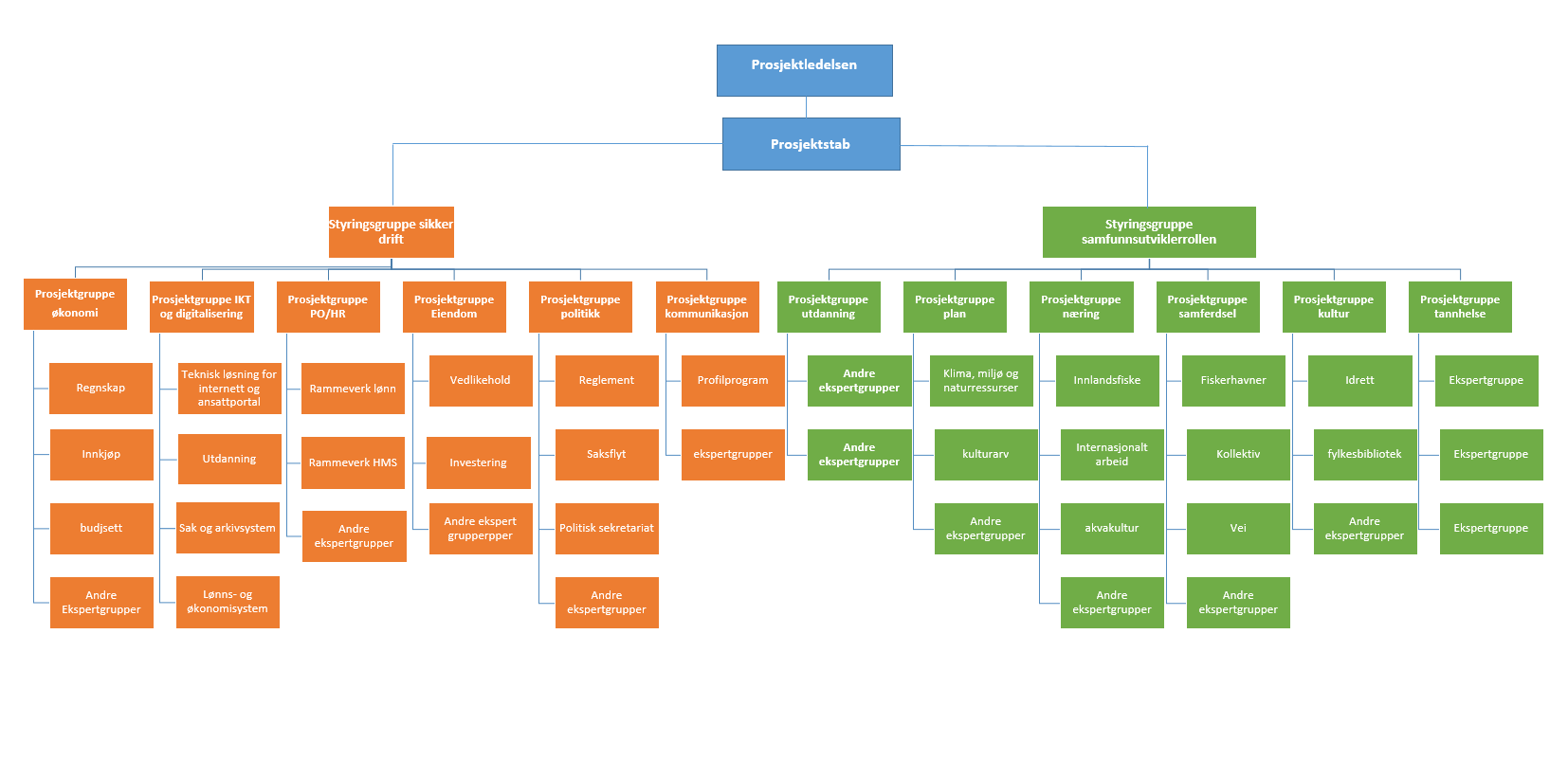 